Рекомендации при составлении бизнес-планаинвестиционного проекта1. Требования по составлению бизнес-плана инвестиционного проекта утверждены приказом  Министра по инвестициям и развитию Республики Казахстан от 30 ноября 2015 года № 1133 «О некоторых вопросах государственной поддержки инвестиций» (далее – Приказ) согласно приложению 2.Действующая редакцияПояснения2. Резюме проекта включает в себя:1) информация об юридическом лице:наименование юридического лица;Указывается наименование юридического лица, реализующего инвестиционный/инвестиционный приоритетный проект. Данные сведения следует сверять с пунктом 1 раздела 1 Заявкируководитель юридического лица (должность, фамилия, имя и отчество – при наличии);Данные первого руководителя юридического лица, реализующего инвестиционный проект. Данные сведения следует сверять с пунктом 5 раздела 1 Заявкиюридический и фактический адреса юридического лица, телефон, факс, электронная почта;Контактные данные юридического лица, реализующего инвестиционный проект по документам и фактический адрес местонахождения. Данные сведения следует сверять с пунктом 3 раздела 1 Заявкидоля иностранного участия с указанием страны;Сведения из учредительных документов юридического лица, реализующего инвестиционный проектдоля участия квазигосударственного сектора;Сведения из учредительных документов  юридического лица, реализующего инвестиционный проект2) информация по проекту:наименование проекта;Название проекта должно соответствовать наименованию, указанному в заявкеДанные сведения следует сверять с пунктом 8 раздела 2 заявкицель проекта;Указывается планируемая к выпуску продукция/услуги. Общая цель компании по проекту.Пример: 1. вывод качественной продукции на местный рынок. 2.Ориентированность на экспортный потенциал3. оказание услуг согласно современным стандартам и качеству. место реализации инвестиционного проекта (область, район);Указывается местонахождение /планируемое местонахождение инвестиционного проекта, где будет находиться, и эксплуатироваться технологическое оборудование и где будет осуществляться производственная деятельность. Данные сведения следует сверять с пунктом 9 раздела 2 Заявкихарактер предполагаемого инвестиционного проекта (создание новых, расширение и обновление действующих производств);Выбираются направления, указанные в скобках. Создание нового производства - создание с нуля. Увеличение производительности – расширение действующего производства. Реконструкция/замена оборудования без увеличения производительности – обновление действующего производства.количество создаваемых рабочих мест (временных и постоянных);Указать создаваемые рабочие места на период строительства инвестиционного проекта и создаваемые рабочие места после ввода проекта в эксплуатациюотраслевая принадлежность проекта согласно 4-хзначному общему классификатору виду экономической деятельности (ОКЭД РК);Общий классификатор видов экономической деятельности (ОКЭД) опубликован на сайте Комитета по статистике Министерства национальной экономики Республики Казахстан. http://stat.gov.kz в разделе «Классификаторы». Указывается код ОКЭД инвестиционного проекта. При этом данные сведения должны быть отражены в пункте 10 раздела 2 заявкиноменклатура выпускаемой продукции по классификатору продукции по видам экономической деятельности (КПВЭД РК).Классификатор продукции по видам экономической деятельности (КПВЭД) опубликован на сайте Комитета по статистике Министерства национальной экономики Республики Казахстан http://stat.gov.kz в разделе «Классификаторы». Указываются код/коды КПВЭД по инвестиционному проекту.3. Технологический раздел включает в себя:1) описание технологии инвестиционного проекта с указанием приобретаемых и используемых фиксированных активов, а также импортируемых сырья и материалов, используемых в технологическом процессе;Требуется описание технологии инвестиционного проекта с указанием приобретаемых и используемых фиксированных активов в частности указанных в рабочей программе. В случае указания сырья и материалов в подпункте 2) пункта 13 заявки в качестве освобождаемых от обложения таможенными пошлинами требуется описание технологии инвестиционного проекта с указанием приобретаемых 
и используемых сырья и материалов 
в технологическом процессе в инвестиционном проектеПримечание: Понятие фиксированных активов регулируется пунктом 1 статьи 116 Налогового кодекса РК: 2) применение современных технологий в инвестиционном проекте;Указываются применяемые современные технологии при реализации инвестиционного проекта.3) сравнительный анализ альтернативных решений по техническим и стоимостным характеристикам, согласно приложению 1 к Требованиям по составлению бизнес-плана;Сравнительный анализ включает в себя количественно-качественное, техническое сравнение показателей предлагаемого образца с его аналогами (со ссылками на сайты производителей/фото, описание при наличии). Например: стоимость, производительность, срок службы4) график реализации проекта, указанный в приложении 2 к Требованиям по составлению бизнес-плана.Указываются планируемые виды работ в разбивке по периодам и суммам инвестиций.4. Коммерческий раздел включает в себя:1) поставки сырья, материалов и оборудования:перечень видов используемого сырья и материалов;Указываются сырье, материалы, оборудование, указанные в рабочей программе. В перечне видов сырья и материалов указываются те наименования, которые используются для выпуска готовой продукции по виду деятельности инвестиционного проекта. Номенклатура выпускаемой продукции по Классификатору продукции по видам экономической деятельности (КПВЭД РК). КПВЭД опубликован на сайте Комитета по статистике Министерства национальной экономики Республики Казахстан http://stat.gov.kz в разделе «Классификаторы».анализ рынка сырья и материалов (отечественного и импортного) с учетом наличия производства на территории Республики Казахстан и странах Евразийского экономического союза (заполняется при импорте данного сырья и материалов);Заполняется в случае, если согласно заявке (подпункт 2) пункта 13 раздела 3) требуемый вид инвестиционных преференций освобождение от обложения таможенными пошлинами при импорте данного сырья и материалов. Данные о производимых на территории РК сырья и материалов можно найти на сайте Комитета по статистике Министерства национальной экономики Республики Казахстан http://stat.gov.kz в разделе Официальная статистическая информация (по отраслям). Необходимо представить данные за предыдущий месяц, либо данные за предыдущий квартал.усредненная норма расходов импортируемого сырья и материалов на производство единицы готовой продукции, выпускаемой на технологическом оборудовании в рамках инвестиционного проекта, с указанием наименования и объема используемого сырья и материалов;Заполняется в случае, если согласно заявке (подпункт 2) пункта 13 раздела 3) требуемый вид инвестиционных преференций освобождение от обложения таможенными пошлинами при импорте данного сырья и материалов. При этом указывается технология производства и расход сырья и материалов, необходимых для производства на единицу готовой продукции в соответствии с технологией производства.перечень необходимого технологического оборудования;Указывается оборудование, перечисленное в рабочей программе и в технологическом разделе бизнес-плана.новизна технологического оборудования (дата выпуска и модель технологического оборудования);Указываются дата выпуска, модель технологического оборудованияпоставщики оборудования и сырья с указанием наличия договорных отношений с юридическим лицом, подавшим заявку на предоставлениеинвестиционных преференций;Оборудование и сырье должны соответствовать рабочей программе. Перечислить все оборудование и сырье с указанием наличия договорных отношений с юридическим лицом, подавшим заявку на предоставление инвестиционных преференций. Также, перечислить только оборудование и сырье, с указанием наличия договорных отношений с юридическим лицом, подавшим заявку на предоставление инвестиционных преференций, на которые планируется получение преференций, в т.ч. дату, номер документа на поставкустоимость оборудования с учетом транспортных расходов, монтажных и пусконаладочных работ.Указываются соответствующие данные для оборудования по инвестиционному проекту. Стоимость транспортных расходов, монтажных и пусконаладочных работ указывается при их наличии.2) маркетинг:сбыт продукции – указать в какие регионы, каким потребителям, в какие страны за рубежом предполагается поставка, имеются ли на рынке аналогичные, взаимозаменяемые или взаимодополняемые товары, услуги,оценка будущего роста их производства, динамика импорта и/или экспорта товаров за последние несколько лет, объем и цены, основные конкуренты.Указываются соответствующие данные, перечисленные в ячейке. Представителями МСБ заполняется по желанию. Крупными инвесторами заполняется в обязательном порядке.Примечание: Понятие крупного инвестора регулируется статьей 274 Предпринимательского кодекса РК Понятия субъектов малого и среднего предпринимательства регулируются статьей 24 Предпринимательского кодекса РК.5. Социально-экономическое и экологическое воздействие включаетв себя:1) непосредственные участники инвестиционного проекта:проектоустроитель, генеральный подрядчик, подрядчик, субподрядчик или исполнитель услуг в сфере архитектурной, градостроительной и строительной деятельности (включая изыскательскую и проектную деятельность, инжиниринговые услуги), поставщик оборудования, поставщик сырья и материалов, посредники;Данный раздел заполняют заявители, осуществляющие инвестиционный приоритетный проект.Указываются данные, перечисленные в первом подпункте соответствующего пункта. 2) потребность проекта в трудовых ресурсах (численность) по форме, согласно приложению 3 к Требованиям по составлению бизнес-плана;Данный пункт заполняется при двух условиях:- реализации инвестиционного приоритетного проекта;- необходимости привлечения иностранной рабочей силы без квот и разрешений;При этом данные сведения должны быть отражены в пункте 20 раздела 3 Заявки.Потребность в кадровых ресурсах заполняется по форме согласно приложению 3 в разбивке по местным и иностранным привлекаемым кадрам, и по периоду привлечения кадров: на время строительства, после ввода в эксплуатацию.3) сведения о привлекаемой иностранной рабочей силе, их количество (заполняется при реализации инвестиционного приоритетного проекта) по форме, согласно приложению 4 к Требованиям по составлению бизнес-плана;Данный пункт заполняется при двух условиях:- реализации инвестиционного приоритетного проекта;- необходимости привлечения иностранной рабочей силы без квот и разрешений;При этом данные сведения должны быть отражены в пункте 20 раздела 3 Заявки.Заполняется по форме согласно приложению 4 с данными по наименованию специальности, ФИО сотрудника, дате рождения сотрудника, гражданстве сотрудника, период привлечения сотрудника (месяц, год – месяц, год).4) распределение функциональных обязанностей привлекаемой иностранной рабочей силы (заполняется при реализации инвестиционного приоритетного проекта);Данный пункт заполняется при двух условиях:- реализации инвестиционного приоритетного проекта;- необходимости привлечения иностранной рабочей силы без квот и разрешений;При этом данные сведения должны быть отражены в пункте 20 раздела 3 Заявки.Необходимо указать, чем будет заниматься привлекаемый иностранный сотрудник при реализации проекта, обоснование его востребованности 5) потребность в работниках после ввода производства в эксплуатацию, по форме, согласно приложению 5 к Требованиям по составлению бизнес-плана;Данный пункт заполняется при двух условиях:- реализации инвестиционного приоритетного проекта;- необходимости привлечения иностранной рабочей силы без квот и разрешений;Данные сведения следует сверять с пунктом 20 раздела 3 Заявки6) ожидаемый социальный эффект при реализации инвестиционного проекта;Указываются социальные данные, в том числе по сохранению и (или) созданию рабочих мест при реализации инвестиционного проекта, повышение квалификации кадров, потенциальное импортозамещение.7) план мероприятий по повышению уровня квалификации местных кадров для последующей замены иностранной рабочей силы (заполняется при реализации инвестиционного приоритетного проекта);Данный пункт заполняется при двух условиях:- реализации инвестиционного приоритетного проекта;- необходимости привлечения иностранной рабочей силы без квот и разрешений;Данные сведения следует сверять с пунктом 20 раздела 3 ЗаявкиНеобходимо предоставить план мероприятий с временными рамками, который будет исполняться для повышения уровня квалификации местных кадров для последующей замены иностранной рабочей силы с указанием приобретаемых местными кадрами квалификаций / сертификатов. 8) влияние проекта на состояние окружающей среды и план мероприятий по уменьшению вредного воздействия;Предоставить оценку воздействия на окружающую среду (ОВОС) при ее необходимости. Необходимый перечень документов и соответствующие условия ОВОС описаны в приказе Министра охраны окружающей среды Республики Казахстан от 28 июня 2007 года № 204-п, доступен по ссылке http://adilet.zan.kz/rus/docs/V070004825_9) соответствие технологии проекта национальным и/или международным стандартам и нормативам по воздействию на окружающую среду. Представить заключение государственной экологической экспертизы при ее необходимости. Гос. услуга может быть получена онлайн (www.egov.kz, www.elicense.kz), по принципу «одного окна» через Центр или секторы обслуживания инвесторов или же через услугодателей. 6. Финансовый раздел включает в себя:1) оценка инвестиций:полные инвестиционные издержки (инвестиции в основной и оборотный капитал);Данный раздел заполняется заявителями, осуществляющими инвестиционный приоритетный проект. Указывается общий объем инвестиций с разбивкой на инвестиции в основной капитал и оборотный. 2) источники финансирования:собственные средства;Указываются источники финансирования проекта: сумма инвестиций, вкладываемая из собственных средств;Данные сведения следует сверять с подпунктом 1 пунктом 12 раздела 2 Заявкизаемные средства (кредиты или привлеченные средства хозяйствующих субъектов) и/или грант;сумма инвестиций, вкладываемая из заемных средств;Данные сведения следует сверять с подпунктом 1 пунктом 12 раздела 2 Заявкибюджетные средства;сумма инвестиций, вкладываемая из бюджетных средств. Примечание: Понятие бюджетных средств регулируется статьей 3 Бюджетного кодекса РК. Данные сведения следует сверять с подпунктом 1 пунктом 12 раздела 2 Заявки3) финансовый анализ:финансовая модель проекта, включающая расчет моделей без учета инвестиционных преференций и с учетом соответствующих инвестиционных преференций;Расчет суммы расходов без учета инвестиционных преференций и с учетом соответствующих инвестиционных преференцийчистый дисконтированный доход за жизненный цикл проекта;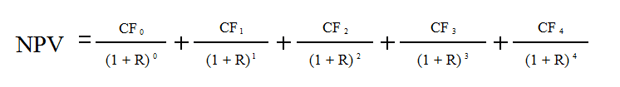 NPV — чистая приведенная стоимость, CF — денежные потоки, R — % ставка, стоимость капитала, 0,1,2,3,4 — количество периодов времени от сегодняшнего момента.Пример: - http://www.glazavezde.ru/kalkulyator-dlya-rascheta-npv-irr.htmlфинансовый калькуляторвнутренняя норма доходности за жизненный цикл проекта;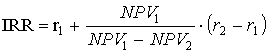 r1 - значение выбранной ставки дисконтирования, при которой NPVi > 0 (NPVi < 0); r2 - значение выбранной ставки дисконтирования, при которой NPV2 < 0 (7VPV2 > 0).Пример: - http://www.glazavezde.ru/kalkulyator-dlya-rascheta-npv-irr.htmlфинансовый калькуляторсрок окупаемости проекта (простой и дисконтированный);Простой срок окупаемости проекта: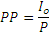 PP – показатель окупаемости инвестиционного проекта;
Io – размер первоначальных инвестиций;
P –годовой поток денег Дисконтированный период окупаемости: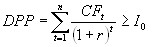 где, n - число периодов;
CFt - приток денежных средств в период t;
r - барьерная ставка (коэффициент дисконтирования);
Io - величина исходных инвестиций в нулевой период.простая норма прибыли (рентабельность);Простая норма прибыли = Чистая прибыль за год/ Инвестиционные затраты расчет условных потерь и доходов для республиканского и местного бюджетов, по форме, согласно приложению 6 к Требованиям по составлению бизнес-плана.Указываются условные данные по обязательным отчислениям в бюджет при реализации инвестиционного проекта